Nennformular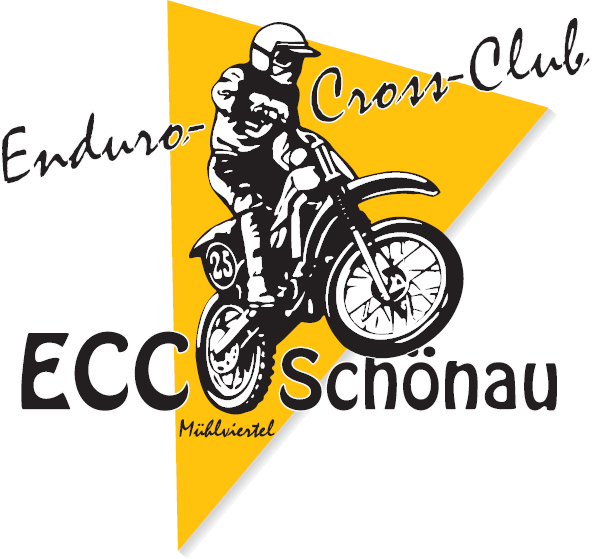 Samstag 29. Juli 2017(Bitte in BLOCKBUCHSTABEN und leserlich ausfüllen!)Bitte gewünschte Klasse(n) ankreuzen:10 min vor Rennbeginn zum Vorstart, keine Verzögerungen!- Oberösterreich vs. Niederösterreich:OÖNÖECC–Vereinslauf (nur ECC Vereinsmitglieder!)MX-OpenMX-250 ccm65 ccm bzw.  ○  85 ccm (fahren gemeinsam, Wertung getrennt)Spezial-Enduro RennenVornameNachnameGeburtsdatumWunsch-StartnummerEmailPLZ / OrtStraßeClubTel / Handy____________________________Schönau, 29. Juli 2017                                                                          Unterschrift (Bei minderjährigen Fahrern Unterschrift   eines Erziehungsberechtigten)